he process of emmetropization directs the eyes ofinfants to grow in a highly coordinated fashion towardan ideal refractive state. a.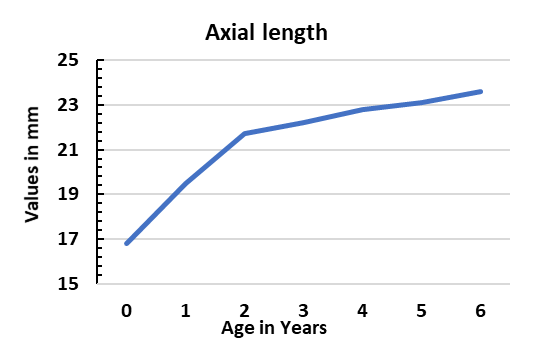 b. 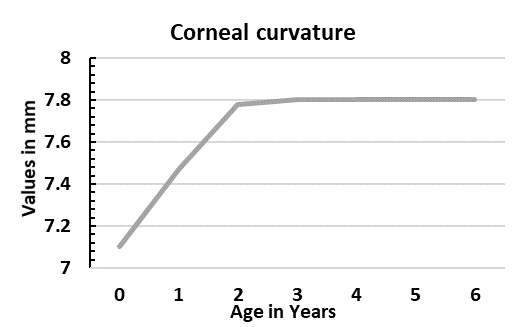 c.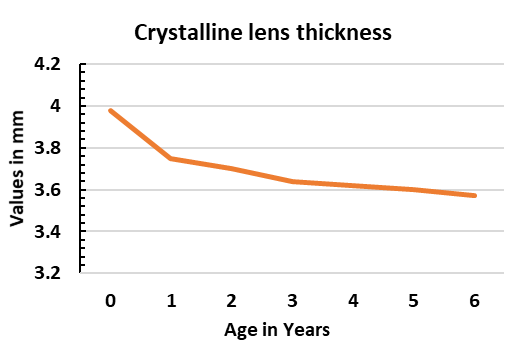 Figure 1: Graphs representing the growth curves for (a) axial length4, corneal curvature3, and the crystalline lens5 in children.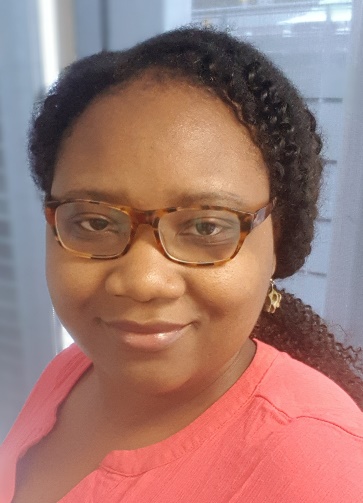 